LEMBAGA PENELITIAN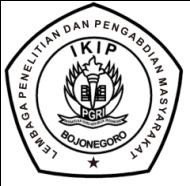 DAN PENGABDIAN MASYARAKAT ( LPPM )IKIP PGRI BOJONEGOROKampus: Jl. Panglima Polim No. 46 Telp. 0353 – 881046 BojonegoroNo.	: 008.A/LPPM-IKIP-PGRI/0.4/2021Lampiran	: 1 BerkasHal	: Permohonan Pengisian Data Kinerja Penelitian & Pengabdian Tahun 2019-2020Kepada Yth.Ketua Program Studi & Dosen Tetap Di Lingkungan IKIP PGRI Bojonegoro Di TempatAssalamualaikum Wr. Wb.Menindaklanjuti aturan dari KEMENRISTEKDIKTI perihal Laporan Kinerja Penelitian Perguruan Tinggi, kami mohon kepada Bapak/Ibu pimpinan Program Studi untuk menginformasikan kepada seluruh dosen di lingkungan Program Studi yang bapak/ibu pimpin dan mengumpulkan data-data sebagai berikut :Pemakalah seminar (internasional, nasional atau regional) yang telah dilaksanakan tahun 2019-2020, dimohon untuk melakukan update di web LPPM menggunakan account masing-masing dosen atau form lampiran dan bukti dapat serahkan di sekretariat LPPM (sertifikat dan file artikel)Artikel yang telah ditulis pada Jurnal (Internasional, Terakreditasi maupun ISSN) yang sudah diterbitkan  tahun 2019-2020, dimohon untuk melakukan update di web LPPM menggunakan account masing-masing dosen atau form lampiran dan bukti dapat serahkan di sekretariat LPPM (link jurnal / file jurnal)Buku ajar ber ISBN, dimohon untuk melakukan update di web LPPM menggunakan account masing-masing dosen atau form lampiran dan bukti dapat serahkan di sekretariat LPPM (Sampul buku dan halaman editor)Luaran penelitian lainnya (HKI, Karya Seni, Model/ Prototipe, Produk), dimohon untuk melakukan update di web LPPM menggunakan account masing-masing dosen atau form lampiran dan bukti dapat serahkan di sekretariat LPPM (File/ link)Penelitian yang dihasilkan dari penelitian mandiri (Menggunakan form yang sudah disediakan)Pengabdian masyarakat yang dilakukan dengan dana mandiri (Menggunakan form yang sudah disediakan)Pembicara Utama (KEYNOTE/ INVITE SPEECH) (Menggunakan form yang sudah disediakan)Kegiatan Ilmiah yang diselenggarakan oleh Fakultas/ Prodi (Menggunakan form yang sudah disediakan) (Khusus prodi yang mengisi)Pengisian data di web LPPM dan form lampiran, mohon diserahkan kesekretariat  LPPM  paling  lambat  tanggal 20 April 2021 dalam bentuk soft copy atau dapat dikirm melalui email di lppm@ikippgribojonegoro.ac.id. Apabila pada tanggal yang sudah ditentukan data belum masuk ke LPPM, maka dosen yang bersangkutan datanya tidak masuk di SIMLITABMAS.Demikian permohonan ini kami sampaikan, atas perhatian dan kerjasama yang baik kami ucapkan terima kasih.Wassalamualaikum Wr. Wb.FORM ISIAN KINERJA PENELITIAN DAN PENGABDIAN MASYARAKAT IKIP PGRI BOJONEGORO TAHUN 2019-2020PEMAKALAH FORUM ILMIAHKeterangan : a. KUALIFIKASI : Internasional / Nasional / Regionalb. BERKAS : dalam bentuk softcopy (sertifikat dan file artikel)PUBLIKASI JURNALKeterangan : a. KUALIFIKASI : Internasional / Nasional / Regionalb. BERKAS : dalam bentuk softcopyBUKU AJARHAK KEKAYAAN INTELEKTUAL (HKI)LUARAN LAINPENELITIAN MANDIRIPENGABDIAN MASYARAKAT DANA MANDIRIPEMBICARA UTAMA (KEYNOTE/ INVITE SPEECH)Keterangan : a. KUALIFIKASI : Internasional / Nasionalb. BERKAS : dalam bentuk softcopyKEGIATAN FORUM ILMIAHKeterangan : KUALIFIKASI : Internasional / Nasional / RegionalNOJUDUL MAKALAHPENULIS/NIDNPENYELENGGARATANGGALLOKASIKUALIFIKASIBERKAS (PDF)12NOJUDULPENULIS/NIDNNAMA JURNAL/No ISSN/VOL/NOALAMAT URLKUALIFIKASIBERKAS (PDF)12NOJUDUL BUKUPENULIS/NIDNPENERBIT/ISBN/JML HALAMAN12NOJUDULPENULIS/NIDNJENIS/NO. PENDAFTARANBERKAS (PDF)12NONAMA DOSENLUARANDISKRIPSI SINGKATBERKAS (PDF)12NOJUDULPENULIS/NIDNJENIS PENELITIANBIDANG PENELITIAN / TSESUMBER DANA/BESAR12NOJUDULPENULIS/NIDNBIDANG PENGABDIANSUMBER DANA/BESARBERKAS (PDF)12NOJUDUL MAKALAHNAMA KEGIATANPENYELENGGARATANGGALLOKASIKUALIFIKASIBERKAS (PDF)12NONAMA KEGIATANUNIT PELAKSANAMITRAKUALIFIKASIWAKTUPELAKSANAANTEMPATPELAKSANAAN12